’19.10.8., 도시건축실□ 사업 목적ㅇ 건축설계 분야의 국가경쟁력 제고 및 세계적 강국으로 도약하기 위해 우수인재를 선발하여 해외 건축설계 관련 기관에서의 연수비용 지원□ 공고 개요 (상세내용 첨부1 참조)ㅇ (공 고 명) 2019 건축설계 인재육성사업 연수자 모집 공고(2차)ㅇ (선정규모) 20명 내외(사업비 소진시까지 추가 선발 가능)ㅇ (참가대상) 국내․외 대학(원) 건축 관련 학과 졸업예정 또는 졸업 후 10년 이내인 자, 건축사 자격 취득 후 7년 이내인 자ㅇ (참가자격) 해외 건축설계 관련 기관 인턴쉽․연구프로젝트 수행 예정이며, 연수시작일 기준 및 어학요건 충족ㅇ (연수기간) 최소 3개월에서 최장 12개월(3개월 이내 연장 가능)ㅇ (지원내용) 연수 수행에 필요한 왕복항공료, 비자발급비, 사전교육비, 체재비 등 1인당 총 3천만원 이내에서 지원□ 공고 방법ㅇ (보도자료) 우리원 출입기자 배포 및 홈페이지 게시(첨부2 참조)ㅇ (홈페이지) 우리원 및 사업 홈페이지 공고문 게시□ 선정 절차 및 방법ㅇ (1차, 서면평가) 연수계획서를 기반으로 연수목적, 연수방법 및 연수내용 등을 서면으로 평가하여 예비합격자 선발(최종 선발인원의 1.5배 이내)ㅇ (2차, 면접평가) 예비합격자를 대상으로 포트폴리오(연구계획서) 및 연수자 역량에 대해 심층면접 평가□ 공고 일정국토교통과학기술진흥원에서 국내 우수한 건축설계 인력의 해외 연수 지원을 위한 ‘건축설계 인재육성사업’의 해외연수자 2차 모집을 다음과 같이 추진하오니 우수한 인재들의 많은 참여 바랍니다.2019년 10월 8일국토교통과학기술진흥원장□ 건축설계 분야의 공공성과 창의성, 문화적 가치 등 국민의 삶에 끼치는 영향과 중요성은 갈수록 높아지고 있으며,ㅇ 건축설계의 고부가가치화에 따라 국가경쟁력 제고 및 건축설계 강국으로 도약하기 위한 우수 인적자원 육성 필요□ 건축문화 선진국으로 도약하기 위해 국내의 우수한 건축설계 인력이 세계적인 건축가로 성장할 수 있도록 정부차원의 지원 필요ㅇ 건축학과 졸업자, 건축사 등 일정 자격과 역량을 갖춘 우수인재를 선발하여 해외 건축 설계사무소 또는 연구기관에서의 연수 비용 지원□ 신청 안내ㅇ (선정규모) 20명 내외(사업비 소진시까지 추가 선발 가능)* 개인 및 사무소 추천을 통한 선발인원은 심사를 통해 결정할 계획ㅇ (연수기간) 최소 3개월에서 최장 12개월(3개월 이내 연장 가능)ㅇ (참가대상) 공고일을 기준으로 아래의 어느 하나 이상에 해당하는 자- 국내 대학(원)의 건축 관련 학과 졸업예정자 또는 졸업 후 10년 이내인 자- 해외 대학(원)의 건축 관련 학과 졸업예정자 또는 졸업 후 10년 이내인 자- 건축사 자격을 취득한지 7년 이내인 자ㅇ (참가자격) 아래의 조건을 모두 만족하는 자- 해외 건축 설계분야 사무소 또는 연구기관에 인턴쉽, 연구프로젝트 수행을 희망하는 자- 접수마감일을 기준으로 미취업자 또는 건축 관련 분야 취업자- 다음의 어학요건을 충족하는 자주1) 어학의 종류는 영어권 시험을 기본으로 하며 연수기관에서 요구하는 언어 또는 훈련국 언어의 어학검정시험성적으로 대체 가능주2) 어학검정시험 성적은 접수마감일 기준으로 유효기간(유효기간이 없을 경우 시험시행일로부터 2년으로 간주) 이내인 성적만 인정하며, 미비자는 연수시작일 10일전까지 어학요건을 완비하여야 함주3) 해당국가에서 1년 이상의 체류 후 10년이 경과하지 않은 경우와 해외 건축 관련 대학(원) 학위취득자는 해당국가의 모국어에 대한 어학성적 제출을 면제함□ 지원항목ㅇ 연수 수행에 필요한 왕복항공료, 비자발급비, 사전교육비, 체재비 등 1인당 총 3천만원 이내에서 지원* 업무처리지침 ｢별표2｣연수비 지원 세부기준 참조□ 제출서류 및 접수방법ㅇ (제출서류)- 참가신청서(업무처리지침 별지서식1)- 연수계획서(업무처리지침 별지서식2)- 포트폴리오(A3용지 규격 10페이지 이내) 또는 연구계획서(10페이지 이내)- 기본증명서(상세)- 개인정보 수집ㆍ이용 및 제3자 제공 동의서(업무처리지침 별지서식3)- 추천서(사무소 추천자)- 국민건강보험 자격득실확인서ㅇ (추가서류) 학위, 자격, 어학, 수상 및 입상 경력 등 증빙서류*(해당자인 경우)* 공고일을 기준으로 최근 5년간 국가, 지방자치단체, 공공기관, 건축 관련 단체ㆍ협회에서 시행한 건축 관련 분야에서 수상경력, 건축설계 공모전 입상경력ㅇ (접수방법) 홈페이지(http://archi-training.kr)를 통해 접수* 업무처리지침 [별지서식1]∼[별지서식3], 포트폴리오, 기본증명서를 스캔(PDF변환)하여 업로드** 학위, 자격, 어학, 수상 및 입상 경력 등 증빙서류를 스캔(PDF변환)하여 업로드ㅇ (접수기간) 2019.11.25.(월) ~ 2019.11.29.(금) 18:00까지□ 선정절차ㅇ (1차 심사) 연수계획서를 기반으로 연수목적, 연수방법 및 연수내용 등을 서면으로 평가하여 예비합격자 선발(최종 선발인원의 1.5배 이내)ㅇ (2차 심사) 예비합격자를 대상으로 포트폴리오(연구계획서) 및 연수자 역량에 대해 심층면접 평가□ 선정기준ㅇ 평가기준 및 배점은 연수계획서 평가표(업무처리지침 별표1)에 따르며, 평가점수는 각 위원들이 평가한 점수의 최저ㆍ최고점수를 제외한 나머지 점수의 산술평균으로 함ㅇ 1차 평가점수와 2차 평가점수를 합산한 점수가 높은 순서로 연수자 선발* 합산한 점수가 60점 이상인 경우에 한함□ 선정 및 통보ㅇ (1차 합격자) 2019.12.11(수), 개별 통보 및 홈페이지 공지ㅇ (최종합격자) 2019.12.24(화), 개별 통보 및 홈페이지 공지□ 국토교통과학기술진흥원 R&D사업본부 도시건축실ㅇ 홈페이지(http://archi-training.kr) 문의게시판(Q&A) 이용ㅇ 이경래 연구원 031-389-6340, lkr@kaia.re.kr◦ 접수된 서류는 반환 불가하며, 연수계획, 증명서 등 제출한 내용에 대해서는 접수 마감일 이후에는 변경이 불가합니다.ㅇ 사무소별 추천인원은 1명으로 제한하며, 해당 사무소에 근무하는 직원에 한해 추천이 가능합니다. 추천서에는 해당 사무소 대표자의 확인(문서 등)이 필요하며, 추천서를 제출하지 않은 경우 개인 신청자로 접수됩니다.ㅇ 연수계획서의 연수기관은 5개 이내(사무소 추천은 3개 이내)로 작성하고, 연수기관이 확정(변경)된 경우 연수기관 확정 신청서를 작성하여 사업시행기관의 승인을 받아야 합니다.ㅇ 기본증명서(상세), 국민건강보험 자격득실확인서는 접수마감일을 기준으로 3개월 이내에 발급받은 서류를 제출하여야 합니다.ㅇ 신청서 접수는 홈페이지(http://archi-training.kr)를 통해 진행되며 제출서류는 스캔하여 파일형태(pdf)로 제출하여야 합니다.ㅇ 신청에 필요한 모든 사항을 사전에 숙지하고 신청서류를 제출하여야 하며 미숙지로 인한 책임은 신청자에 있습니다.ㅇ 신청서 등 제출서류를 허위로 작성한 경우 대상자 선정 취소 또는 선정 이후라도 연수지원을 중단하며, 지원금 전액을 반납하여야 합니다.ㅇ 연수자로 선정된 날로부터 1년 이내에 연수를 시작하지 않은 경우 연수자 선정을 취소하며, 이미 지급된 지원금을 반환하여야 합니다.ㅇ 사업추진 과정에서 심사 및 결과발표 일정은 변경될 수 있으며 심사결과는 합격자를 대상으로 개별 통지합니다.ㅇ 심사위원의 인적사항과 평가점수는 외부에 공개하지 않습니다.ㅇ 연수자는 연수시작보고, 월별 수행보고, 연수실적보고 등 사업시행기관에서 정한 수행지침에 따라서 연수를 수행하여야 하며, 이를 어길 경우 지원 중단, 연수비 환수 등의 조치가 이루어질 수 있습니다.ㅇ 연수기관 선정, 연수계획, 연수과정, 개인신상 등 이미 제출된 서류 또는 신고된 사항에 대해 변경이 발생한 경우 지체없이 사업시행기관에 서면 또는 유선으로 통보하여야 합니다.건축설계 인재육성사업 해외연수자 2차 모집- 11월 25일부터 신청자 모집…1인당 최대 3천만원 지원- 해외 유수 건축사무소․연구기관 등지서 현장 교육…최장 12개월까지 □ 국토교통과학기술진흥원은 국가경쟁력 제고 및 건축설계 강국으로 도약하기 위한 우수인재 양성을 위해 추진하고 있는 건축설계 인재육성사업의 해외 연수자 2차 모집을 시행한다고 10월 8일 밝혔다.* 건축설계 인재육성사업 : 건축설계 종사자의 해외 우수 건축설계 관련 사무소 또는 연구기관 등 직무연수를 통하여 설계 시스템, 다양한 해외 건축문화 등을 학습하고 국내 건축생태계 융합을 통한 건축설계 분야 국가경쟁력 제고ㅇ 금년 8월 1차 모집을 통해 총 11명의 연수자를 선발하였으며 오스트리아, 독일, 스위스와 같은 유럽국가 뿐만 아니라 중국, 베트남 등 다양한 국가에서 연수를 진행하고 있다. 더욱 많은 차세대 건축가들이 연수지원 혜택을 받을 수 있도록 2차 모집을 진행 중이다.□ 2차 모집은 1차 선발자 및 다양한 전문가들의 의견을 수렴하여 참가자격 확대(졸업 후 3년 → 10년이내, 건축사 자격 취득 후 7년 이내 등) 뿐만 아니라 어학요건 및 연수기관선정 등 신청자들이 어려움을 겪는 항목들에 대해 합격 후 준비할 수 있도록 유예기간을 부여함으로써 신청요건을 대폭 완화하였다.ㅇ 모집기간은 11월 25일부터 11월 29일까지이며, 접수종료일까지 해외의 건축설계 사무소 또는 연구기관의 연수계획서(최대 5개 기관)와 포트폴리오 등을 작성하여 제출하면, 1차(서면), 2차(심층면접) 심사를 거쳐 12월 중 약 20여명의 연수자를 선발할 계획이다.ㅇ 선발된 연수자는 합격일로부터 1년 이내에 어학요건 획득, 연수기관 확정 후 연수를 시행하게 되며(연수기간은 최소 3개월부터 최장 12개월), 연수자에게는 왕복항공료, 비자발급비, 사전교육비, 체재비 등을 1인당 3천만 원 이내에서 실비 또는 정액으로 지원한다.ㅇ 세부내용 및 신청방법 등은 건축설계 인재육성사업 홈페이지(http://archi-training.kr)를 통해 확인할 수 있으며 접수마감일(11.29.)까지 홈페이지를 통해 참가신청이 가능하다. 「건축설계 인재육성사업」해외연수자 모집 공고(2차) 보고추진내용일정모집 공고’19. 10. 8.(화)신청서 접수’19. 11. 25.(월) ～ 11. 29.(금) 18시까지1차 합격자 발표’19. 12. 11.(수)최종합격자 발표’19. 12. 24.(화)연수시작’19.12월 ～첨부1 공고문2019 건축설계 인재육성사업 연수자 모집 공고(2차)2019 건축설계 인재육성사업 연수자 모집 공고(2차)2019 건축설계 인재육성사업 연수자 모집 공고(2차)2019 건축설계 인재육성사업 연수자 모집 공고(2차)본 사업의 관리 및 평가, 연수 등 사업추진과 관련된 전반적인 사항에 대해서는「건축설계 인재육성사업 업무처리지침(’19.10.8)」(이하 “업무처리지침”이라 한다)의 적용을 받음Ⅰ추진배경 및 목적Ⅱ모집 및 자격구 분내 용공통사항- 선발 후 1년 이내 기관 및 일정 등 확정하여 연수시작- 최근 5년간 국가, 지방자치단체, 공공기관, 건축 관련 단체·협회에서 시행한 건축 관련 분야에서 수상경력, 공모전 입상경력이 있는 경우 5점 이내의 가산점 부여(1건당 1점)- 사무소 추천으로 선발된 자 및 유급 휴직자는 월지급액에 할인율(0.7)을 적용하여 연수비를 지원* 왕복항공료, 사전교육비, 비자발급비는 실비 지원개인 신청- 연수 희망기관(5곳 이내)을 바탕으로 신청서 작성사무소 추천(사무소 재직자)- 연수 예정기관(3곳 이내)을 바탕으로 신청서 작성- 해외연수로 공석이 된 자리에 대한 추가 고용이 있는 경우 5점의 가산점 부여구 분어 학 검 정 시 험 성 적영 어 권TOEFLCBT197점, iBT71점, 영국문화원 IELTS5.5점, G-Telp(LevelⅡ)70점, TOEIC 675점, TEPS 600점(NEW TEPS) 이상비영어권신HSK 5급C, JPT 600점, DELE B1 이상공 통서울대‧한국외국어대‧부산외국어대 어학검정 60점 이상 Ⅲ지원 내용Ⅳ접수 및 선발Ⅴ추진절차참가자모집➡서류평가(1차)➡1차 합격자➡면접평가(2차)➡최종선정신청접수(홈페이지)➡서류평가(국토교통과학기술진흥원)➡1.5배수 선정(개별통보) ➡면접평가(국토교통과학기술진흥원)➡합격자발표(개별통보) 11.25(월)~11.29(금)12.2(월)~12.6(금)12.11(수)12.16(월)~12.20(금)12.24(화)Ⅵ문의처Ⅷ유의사항첨부2 보도자료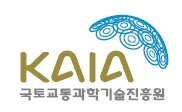 보 도 자 료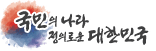 ∙배포 : 2019. 10. 08. (화) 담당자∙도시건축실 권희상 실장, 노태헌 선임연구원, 이경래 연구원∙☎ 031-389-6340∙lkr@kaia.re.kr∙도시건축실 권희상 실장, 노태헌 선임연구원, 이경래 연구원∙☎ 031-389-6340∙lkr@kaia.re.kr보도일시∙즉시 보도하여 주시기 바랍니다.∙즉시 보도하여 주시기 바랍니다.※ 국토교통과학기술진흥원 (www.kaia.re.kr) 국토교통부 산하 유일한 국가 R&D사업 전문기관으로서 4,822억원(’19년 기준)의 국토교통R&D 예산을 집행·관리하고 있으며, 주요사업으로는 국토교통연구개발사업(건설기술연구사업, 플랜트연구사업, 도시건축연구사업, 교통물류연구사업, 철도기술연구사업, 항공안전기술개발사업 등), 건설·교통신기술 인증사업 및 기술가치평가 사업이 있다. 